Supplemental Content 11 Forest plots of pair-wise meta-analyses1.1 Pairwise meta-analysis of effective rate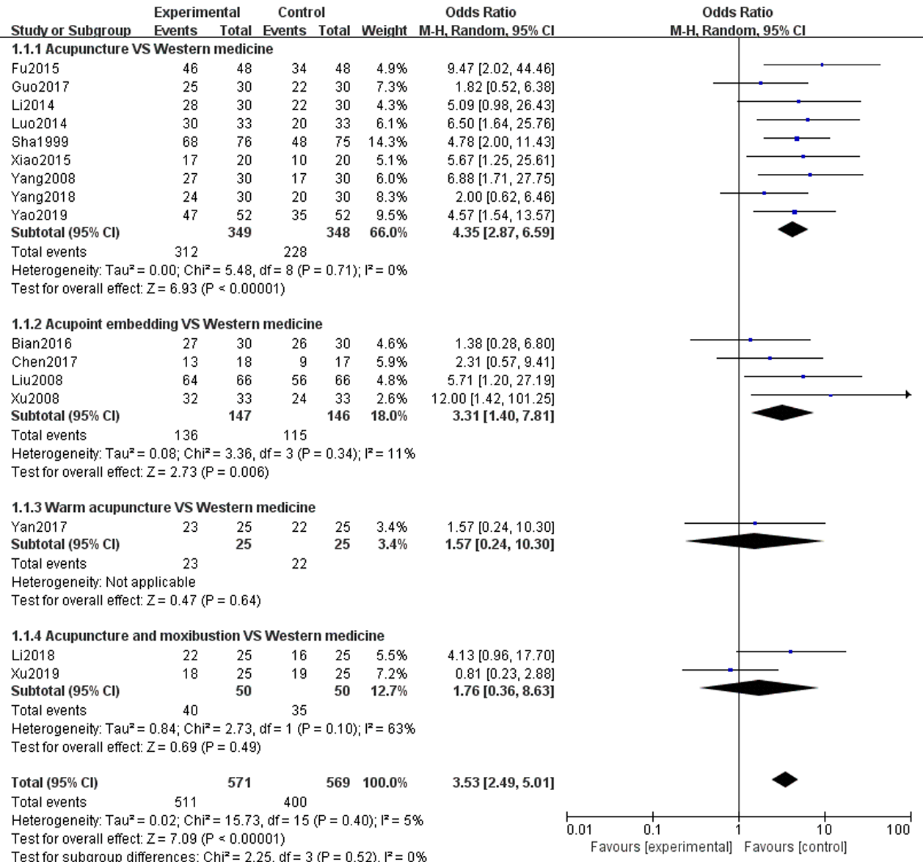 Figure S11.2 Pairwise meta-analysis of FSH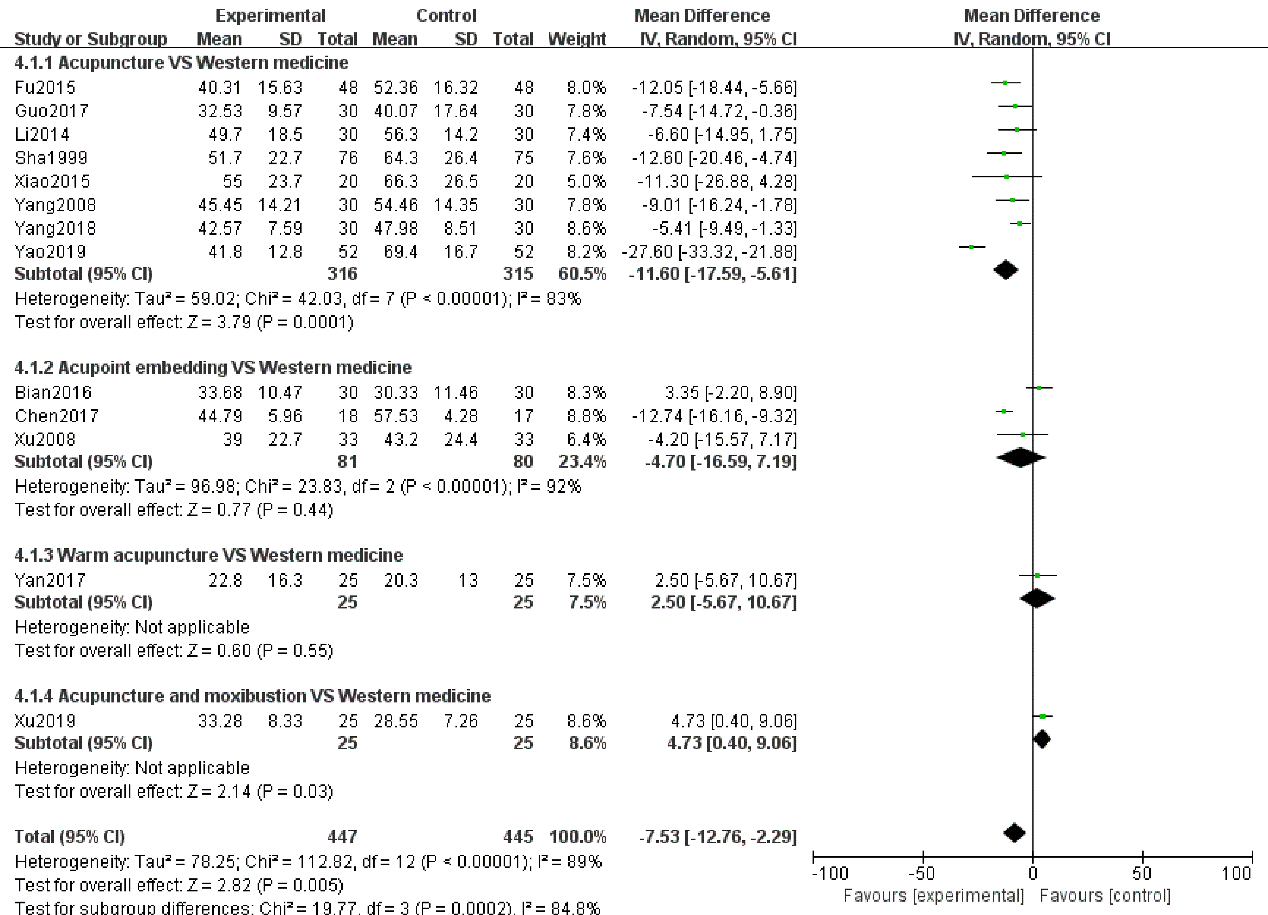 Figure S21.3 Pairwise meta-analysis of E2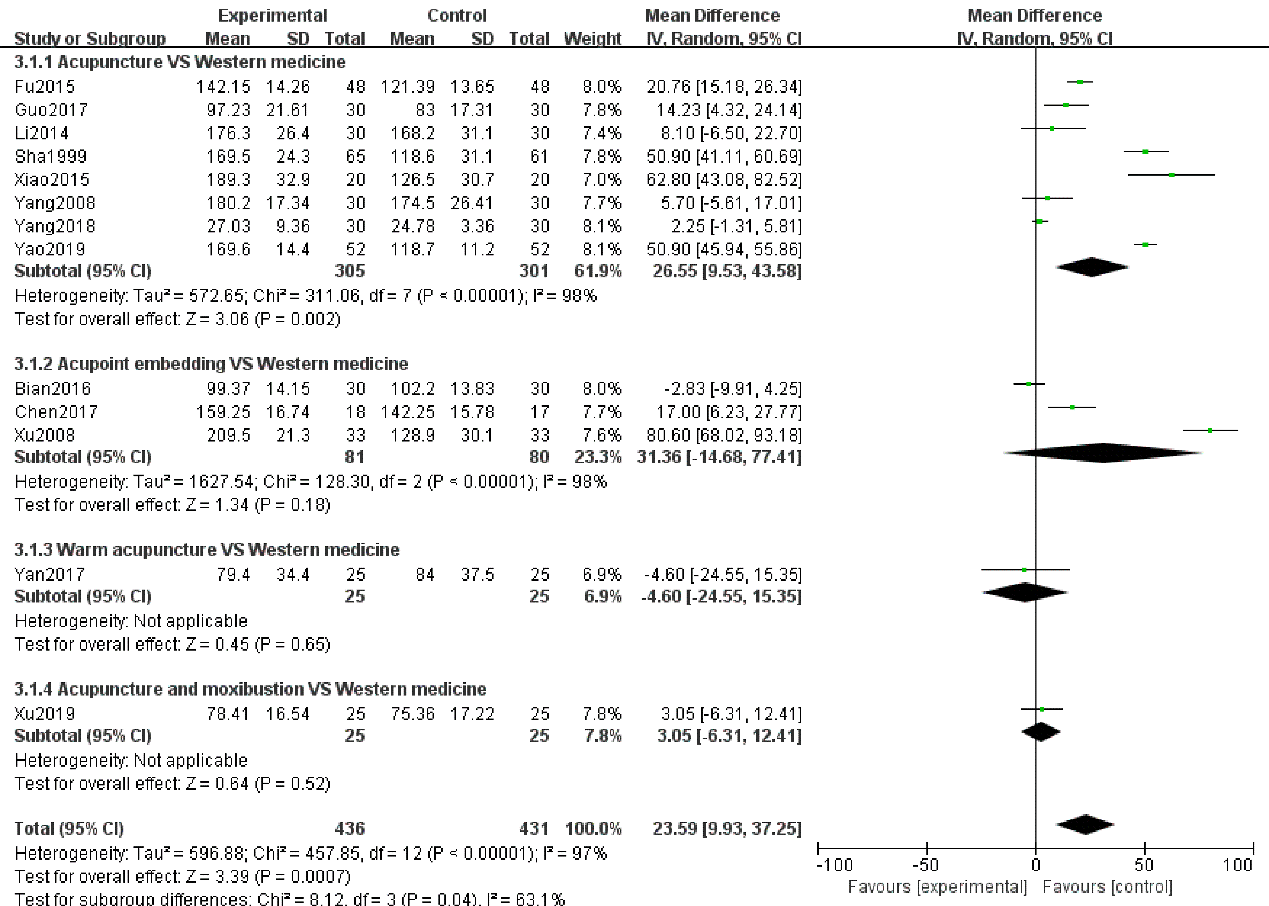 Figure S31.4 Pairwise meta-analysis of LH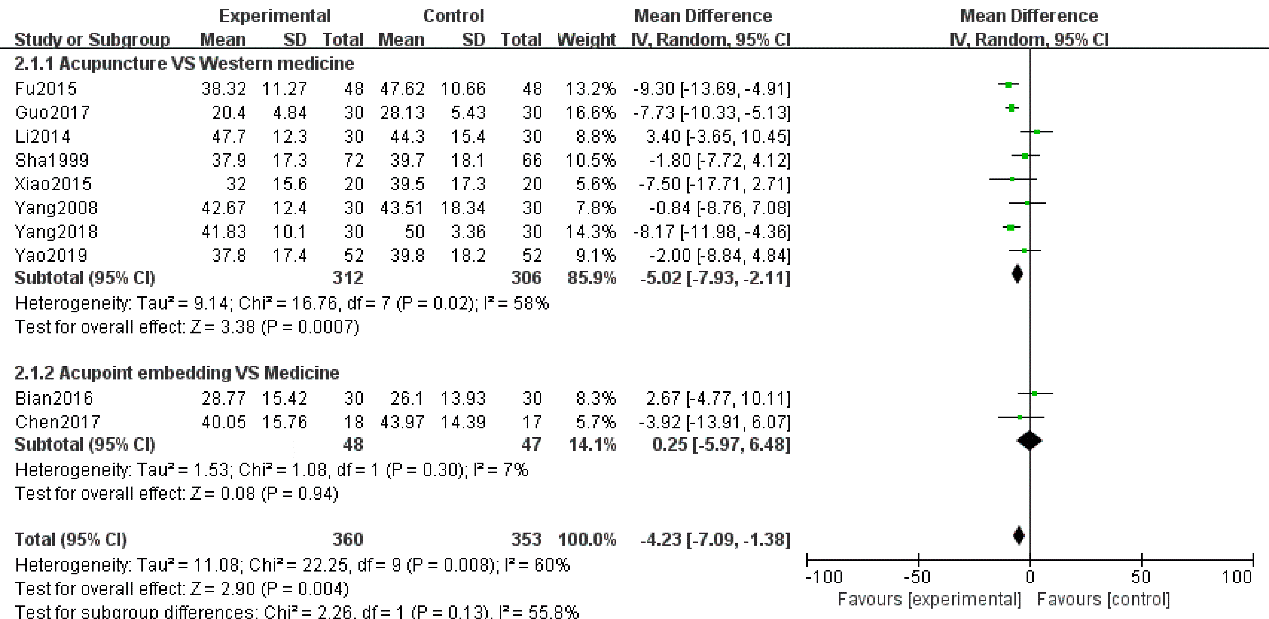 Figure S4